                            Иркутская область                             Тулунский район       ЕДОГОНСКОЕ  СЕЛЬСКОЕ  ПОСЕЛЕНИЕ                         П О С Т А Н О В Л Е Н И Е«22» ноября 2011г.				                №55ОБ УТВЕРЖДЕНИИ ПОЛОЖЕНИЯ ОБ ОПЛАТЕ ТРУДА РАБОТНИКОВ  МУНИЦИПАЛЬНОГОУЧРЕЖДЕНИЯ  КУЛЬТУРЫ«КУЛЬТУРНО-ДОСУГОВЫЙ ЦЕНТР с. ЕДОГОН»НАХОДЯЩЕГОСЯ В ВЕДЕНИИ ЕДОГОНСКОГОСЕЛЬСКОГО ПОСЕЛЕНИЯ      В соответствии со статьями 129,135, 144 и 145 Трудового кодекса Российской Федерации, руководствуясь Постановлением Правительства Иркутской области от 18 ноября 2009 года № 339/118-пп «О порядке введения и установления систем оплаты труда работников государственных учреждений Иркутской области, отличных от Единой тарифной сетки»,  распоряжением администрации Тулунского муниципального района от 01.09.2010г. №  323-рг  «Об обеспечении введения и установления систем оплаты труда работников муниципальных учреждений Тулунского муниципального района, отличных от Единой тарифной сетки», в целях усовершенствования правовой базы в сфере оплаты труда работников муниципальных учреждений культуры Тулунского муниципального района, руководствуясь  ст. 24 Устава Едогонского сельского поселения.                                              П О С Т А Н О В Л Я Ю :1. Утвердить прилагаемое Положение об оплате труда работников муниципального  учреждения культуры «Культурно-досуговый центр с. Едогон»,  находящегося в ведении Едогонского сельского поселения.       2. Настоящее постановление вступает в силу с 01.12. 2011года.       3. Контроль за исполнением настоящего постановления оставляю за                      собой.      Глава Едогонского сельского поселения                            Б. И. МохунИСПОЛНИЛА:Директор МУК «КДЦ с.Едогон»О.П. Зыбайлова_______________________СОГЛАСОВАНО:Старший инспектор-юристМ.А.Нефедьева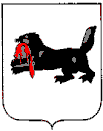 